< Blind Dates Image for Eliciting> 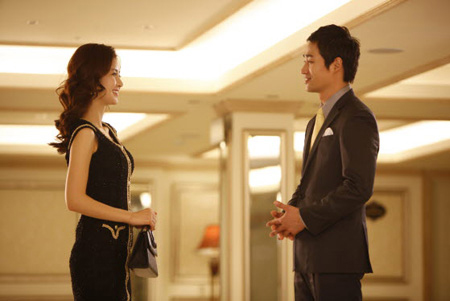  Listening    Speaking    Reading    Grammar   WritingTopic:  I am looking for someone who … (Blind Dates) Instructor:Mary(Yeojoo)Level:IntermediateStudents:12Length:40 MinutesMaterials: Listening CD & CD player (Track 1-4; about 1 min. Each)Wall chart- Blind Date Profile sheet Blown-up pictures of 4 speakers for Prediction & Blind Date Profile SheetWhite board, board markets & tape Image(Picture) of Blind date Worksheet (12 copies) about an Article of Blind Dates Aims:Main aim : The teacher enables the students to improve their listening skills by listening the CD player Secondary aim: Students will improve their listening skills by listening to the speakers’ short speeches about themselves and what kind of partner they’re looking for Personal aim : I would like to be confident as a teacher. And I want to deliver instruction clearly. Language Skills:Reading : Blind Date article Listening : the speakers’ short speeches about themselves and what kind of partner they’re looking for Speaking : prediction, comparing answers within groups Writing : details (dictation), creating speakers’ profile Language Systems:- Phonology: listen and pronounce a new word- Lexis: learning new vocabulary (blind date article) - Grammar: none to discuss - Function: self-PR an advertisement for a lifetime partner - Discourse: discussion in groups Assumptions: Students already know : -All students are  college graduates (Age 23 and up)-Most students have been on blind date Anticipated Problems and Solutions:Problems                                               solution Ss may not be able to follow the passage easily   ->                          Teacher tell Ss meaning Ss may not be able to pick up details from the listening  ->               Chunk the listeningIf it takes longer than 5 min.  ->                                                Cut  answer-checking short by verbally sharing the answer instead of boarding If time is shorts    ->                                              Cut post – activity and only ask 2-3 students If students finish their tasks earlier   0            Ask as many Ss as possible about their idea of a good partner for life  References:Impact Listening 3, Unit 6 “Choosing a Mate”What You Need to Know about Idioms by Virginia Klein http://en.wikipedia.org/wiki/Blind_datehttp://www.koreatimes.co.kr/www/news/nation/2012/04/113_108853.htmlLead-InLead-InLead-InLead-InMaterials: Materials: Materials: Materials: TimeSet UpStudent ActivityTeacher Talk3 minWhole class Sharing Ss’ special events during the week or coming weekend Procedure : Hello everyone, how was your week? Does anyone have special plan for this coming weekend? Pre-ActivityPre-ActivityPre-ActivityPre-ActivityMaterials: Picture (Blind date image) Materials: Picture (Blind date image) Materials: Picture (Blind date image) Materials: Picture (Blind date image) TimeSet UpStudent ActivityTeacher Talk7Whole class Seeing the picture and prediction what it is. Procedure :[Demonstration] Putting Blind date picture on the board[Eliciting]Can you imagine what’s going on this picture? How is their relationship?What do we say when we date between two people who have not previously met? [CCQ]Does blind date meet someone who know very well?Does blind date meet someone who don’t know before?Main ActivityMain ActivityMain ActivityMain ActivityMaterials: CD & CD player, Listening Worksheet, Blind Date Profile wall chart Materials: CD & CD player, Listening Worksheet, Blind Date Profile wall chart Materials: CD & CD player, Listening Worksheet, Blind Date Profile wall chart Materials: CD & CD player, Listening Worksheet, Blind Date Profile wall chart TimeSet UpStudent ActivityTeacher Talk20 Whole classIndividuallyGroups Whole ClassClosing their eyes and Listen 4 speakers.Think about the 1st impression of each speakers. Answering Icq’sListening the tracks Sharing about the speakers. Listening for detail. Answering Icq’s Taking a note in the worksheets. Gathering in groups Comparing the answers with group membersFill out the Profile sheetsChecking their answer as a group Checking their answer as a whole class After representatives, fill out the profile sheets. [procedure]Listening for the Main Idea [Instructions]Put your pens down. Close your eyes. Listen to the 4 speakers. Think about the first impression of each speaker. What  do you think each person is like? Listen for the general feeling of them. [Icq’s]Can you take notes?What are you going to do?(Play tracks 1-4 without stopping)Do you want to listen again?` Yes -> Have them listen one more time ` No-> Have them share their thoughts.What do you think about speaker 1 ?What do you think about speaker 2? (same for speakers 3&4)Show students the picture of the speakers again.So who do you speaker 1 is?(same for speaker 2-4) Identify the pictures. Compare with their thought from the prediction (if done) Just notice the differencesListening for Detail[Instructions]Now listen to the speakers one by one this time. Answer the questions on the worksheet as you listen. Work individually. [Icq’s]What are you supposed to do?Are you working alone?(Distribute the worksheet) Play track 1Let students write answers as they listen. [grouping]Name a, b, c, and a, b, c, and a, b, c .Then, let ‘a’student  sit down with another ‘a’ student together.Sit down here a student with another a student together. All ‘a’students will gather here, and all ‘b’ students will gather there.[Instructions]Now compare the answers with your group members. When you have an agreement, send a representative up front and have them fill out the profile sheets on the board, including the speaker’s pictures. (Put the wall charts of the profile sheets and the pictures of the speakers on the board, while students are checking their answers with each other) Listen to the tracks again, If there os anything missing pause the CD right there and let Ss say it loud. Go through all 4 Profile sheets .Post ActivityPost ActivityPost ActivityPost ActivityMaterials: Materials: Materials: Materials: TimeSet UpStudent ActivityTeacher Talk10 min. Whole class GroupWhole Class Answering Icq’sSharing opinions Unscrambling -Free Production [instructions]What thing are important to you when you first meet someone? What qualities do you look for in a person you want to live with forever?Are they the same? Why? Or Why not? Discuss with your group. You have 3minutes. [Icq’s]What are you working to do?Are you working in pairs?How much time do you have?Monitor actively and participate within each group. 1 min. left30 sec. leftTimes up! Share Students’ opinion.Take 2-3 volunteers if running out of time. -Conclude lesson(error correction)I can’t find any errors from you  today.Can you unscramble this word?Error correction and unscramble a word. “L/B/I/D/T/E/D/A/N] -> “BLINDDATE”Can you unscramble this word?If students don’t answer it right away, give some hint.First letter will be ‘B’.Good job, everyoneHave a nice week. See you next week.SOS Activities SOS Activities SOS Activities SOS Activities Materials: an Article about  “How to make blind date a success”Materials: an Article about  “How to make blind date a success”Materials: an Article about  “How to make blind date a success”Materials: an Article about  “How to make blind date a success”TimeSet UpStudent ActivityTeacher TalkSpareTime Group [procedure] Reading an article about blind datesWhat do think successful factors in Blind Dates? I want you share 2 factors with your pair.  I’ll give you 3 min. And I don’t want you start before I say go![Icq’s]Are you going to start when I say go?What are you going to do?Are you working is pairs?Monitoring Sharing the their opinions,If time is enough, Listen everyone’s answer. If time is short, Just pick 2-3 Students. Sharing in pairs < Article> 
The Daks Club, an agency that provides instructions to single people seeking marriage, has presented guidelines to help a single to find a partner without fail when they first meet on a blind date, based on years of experiences couple managers have. 

The success depends on clothes he/she wears or attitude he/she takes, not appearance, height or wealth, according to the guidelines. 

It advises women to take off dark-colored overcoats and wear bright-colored clothes like pastels. 

People look smart once they are dressed in achromatic colors, but it can make them look gloomy. 

Other advice for those going on a blind date given by the Daks Club includes: 

-- Have a blind date at venues which are not crowded with people. 

Sometimes, we can see a man first meet his partner on a blind date at a crowded department store, underground shopping district or exit of a subway station. This is terrible. Neither side knows much about the other. It prevents them from concentrating attention. 

-- Choose a small café rather than a large one as a venue for the meeting. 

It is better for the two to hold dialogue at a small café than a large Starbucks or Café Bene store crowded with customers. 

-- The duration of the first blind date between the two should be two hours at most. 

Refrain from trying to know much about the other at the first meeting. It is better to leave room for the next meeting. 